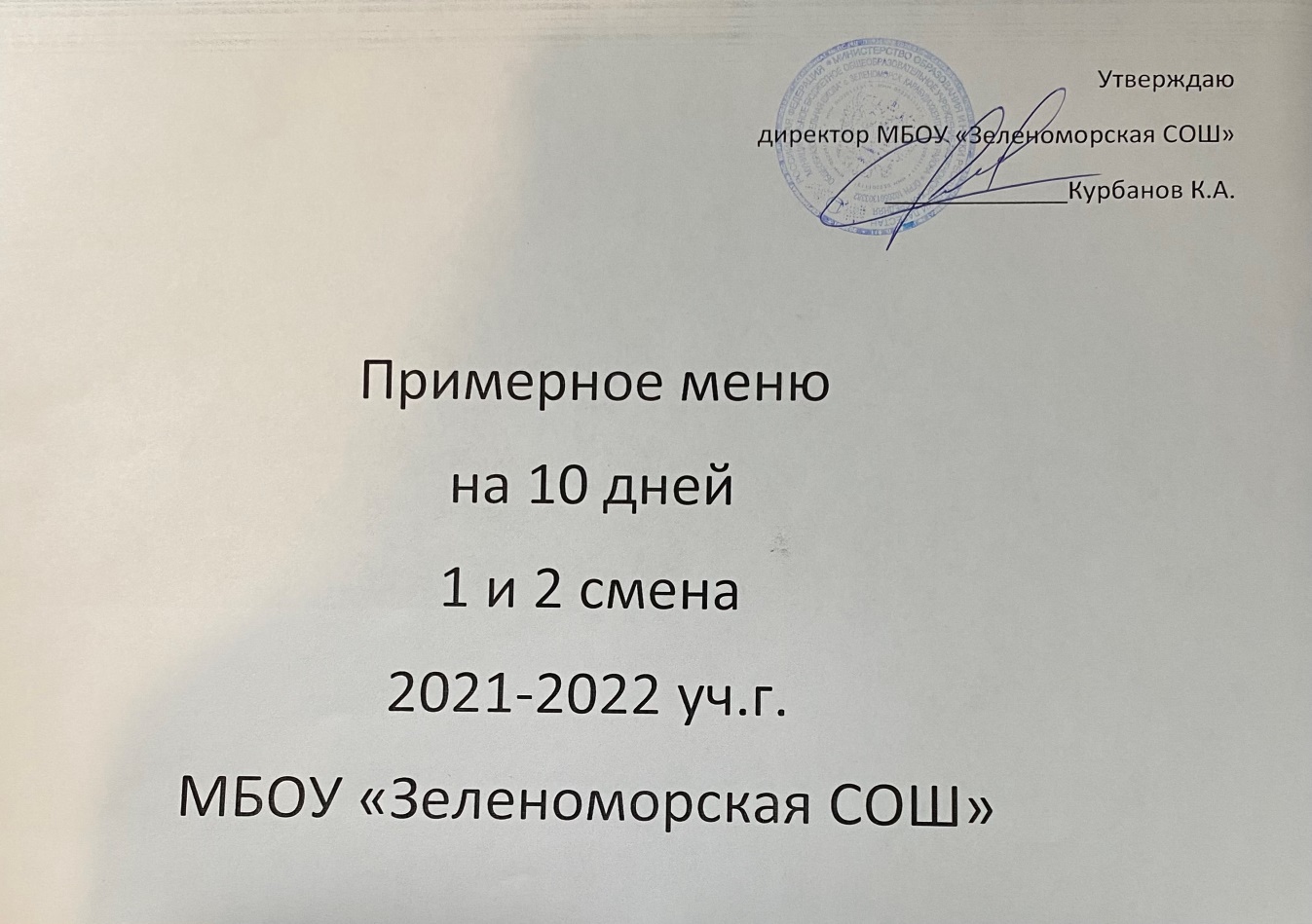 1 день1 день1 день1 день1 день1 день1 деньОбедОбедОбедОбедОбедОбедОбед№ рецНаименование блюдМасса, гПищевые вещества, г.Пищевые вещества, г.Пищевые вещества, г.Энергети- ческая цен- ность ккал№ рецНаименование блюдМасса, гБЖУЭнергети- ческая цен- ность ккал168Каша вязкая молоч- ная с пшеном1504,84,0518,6130,5591Гуляш50/3811,99,762,87101,5Творог357,351,751,0550,75Сметана100,261,50,3616,2943Чай с сахаром2000,21428Хлеб пшеничный604,560,4829,52141Булка сдобная пром. производства806,327,5244,4271,2Яблоки1000,40,49,8472 день2 день2 день2 день2 день2 день2 деньОбедОбедОбедОбедОбедОбедОбед№ рецНаименование блюдМасса, гПищевые вещества, г.Пищевые вещества, г.Пищевые вещества, г.Энергети- ческая цен- ность ккал№ рецНаименование блюдМасса, гБЖУЭнергети- ческая цен- ность ккал206Суп картофельный сбобовыми (фасоль)2505,495,2816,33134,75637Курица запеченная совощами8019,3160,06220,13688Макароны отварные1505,524,5226,45168,4515Салат овощной600,593,692,2444,52943Чай с сахаром2000,21428Хлеб пшеничный604,560,4829,521413 день3 день3 день3 день3 день3 день3 деньОбедОбедОбедОбедОбедОбедОбед№ рецНаименование блюдМасса, гПищевые вещества, г.Пищевые вещества, г.Пищевые вещества, г.Энергети- ческая цен- ность ккал№ рецНаименование блюдМасса, гБЖУЭнергети- ческая цен- ность ккал206Суп картофельный с бобовыми (горох)2505,495,2816,33134,75608Котлеты7010,898,0910,99160,13688Макароны отварные1505,524,5226,45168,4515Салат овощной600,593,692,2444,52868Компот из сухо- фруктов2000,0424,7694,2№ рецНаименование блюдМасса, гПищевые вещества, г.Пищевые вещества, г.Пищевые вещества, г.Энергети- ческая цен- ность ккал№ рецНаименование блюдМасса, гБЖУЭнергети- ческая цен- ность ккал361Хинкал с мясом25018,97,776,18174,09168Каша вязкая молоч- ная срисом1502,183,7127,16150,94943Чай с сахаром2000,21428Яблоки1000,40,49,8475 день5 день5 день5 день5 день5 день5 деньОбедОбедОбедОбедОбедОбедОбед№ рецНаименование блюдМасса, гПищевые вещества, г.Пищевые вещества, г.Пищевые вещества, г.Энергети- ческая цен- ность ккал№ рецНаименование блюдМасса, гБЖУЭнергети- ческая цен- ность ккал206Суп картофельный с бобовыми (чечевица)2505,495,2816,33134,75591Гуляш50/3811,99,762,87101,5679Каша рассыпчатая гречневая1507,465,6135,84230,45943Чай с сахаром2000,21428Яблоки1000,40,49,8476 день6 день6 день6 день6 день6 день6 деньОбедОбедОбедОбедОбедОбедОбед№ рецНаименование блюдМасса, гПищевые вещества, г.Пищевые вещества, г.Пищевые вещества, г.Энергети- ческая цен- ность ккал№ рецНаименование блюдМасса, гБЖУЭнергети- ческая цен- ность ккал170Борщ2501,814,91125,25102,5304Плов из птицы80/13020,31735,6937715Салат овощной600,593,692,2444,52943Чай с сахаром2000,21428Яблоки1000,40,49,8477 день7 день7 день7 день7 день7 день7 деньОбедОбедОбедОбедОбедОбедОбед№ рецНаименование блюдМасса, гПищевые вещества, г.Пищевые вещества, г.Пищевые вещества, г.Энергети- ческая цен- ность ккал№ рецНаименование блюдМасса, гБЖУЭнергети- ческая цен- ность ккал204Суп рисовый с кури- цей (харчо)200/207,182,9411,76102,26390Каша манная молоч- ная2006,246,119,7158,64213Яйцо отварное405,14,60,363Хлеб пшеничный604,560,4829,52141Сыр102,211,920,0426,2Булка сдобная пром.производства806,327,5244,4271,2943Чай с сахаром2000,214288 день8 день8 день8 день8 день8 день8 деньОбедОбедОбедОбедОбедОбедОбед№ рецНаименование блюдМасса, гПищевые вещества, г.Пищевые вещества, г.Пищевые вещества, г.Энергети- ческая цен- ность ккал№ рецНаименование блюдМасса, гБЖУЭнергети- ческая цен- ность ккал208Суп с макаронными изделиями2502,692,8417,14104,75244Рыба запеченная659,720,5543,99355Рис отварной1503,65,8528,35180943Чай с сахаром2000,21428Яблоки1000,40,49,8479 день9 день9 день9 день9 день9 день9 деньОбедОбедОбедОбедОбедОбедОбед№ рецНаименование блюдМасса, гПищевые вещества, г.Пищевые вещества, г.Пищевые вещества, г.Энергети- ческая цен- ность ккал№ рецНаименование блюдМасса, гБЖУЭнергети- ческая цен- ность ккал104Суп с мясными фри- кадельками2501,558,2912,62131,3168Каша вязкая молоч- ная спшеном1504,84,0518,6130,5Хлеб пшеничный604,560,4829,52141943Чай с сахаром2000,21428Яблоки1000,40,49,84710 день10 день10 день10 день10 день10 день10 деньОбедОбедОбедОбедОбедОбедОбед№ рецНаименование блюдМасса, гПищевые вещества, г.Пищевые вещества, г.Пищевые вещества, г.Энергети- ческая цен- ность ккал№ рецНаименование блюдМасса, гБЖУЭнергети- ческая цен- ность ккал98Суп перловый с ку- рицей2501,484,926,0974,56679Каша рассыпчатая гречневая1507,465,6135,84230,4515Салат овощной600,593,692,2444,52943Чай с сахаром2000,21428Яблоки1000,40,49,847Витамины, мгВитамины, мгВитамины, мгМинеральные вещества, мгМинеральные вещества, мгМинеральные вещества, мгМинеральные вещества, мгВ1АССаРМgFe0,110,031,13139,11137,3328,20,530,171,2824,36194,6926,012,320,0110,50,1857,4778,050,14100,048,86,10,90,0260,40,0712368,40,660,0310161192,2Витамины, мгВитамины, мгВитамины, мгМинеральные вещества, мгМинеральные вещества, мгМинеральные вещества, мгМинеральные вещества, мгВ1АССаРМgFe0,235,8138,0887,1835,32,030,06214,8637,1721,121,110,0310,0611,2120,779,760,4460,40,0712368,40,66Витамины, мгВитамины, мгВитамины, мгМинеральные вещества, мгМинеральные вещества, мгМинеральные вещества, мгМинеральные вещества, мгВ1АССаРМgFe0,235,8138,0887,1835,32,030,0720,130,1130,63116,4722,491,050,06214,8637,1721,121,110,0310,0611,2120,779,760,440,011,086,43,60,18Витамины, мгВитамины, мгВитамины, мгМинеральные вещества, мгМинеральные вещества, мгМинеральные вещества, мгМинеральные вещества, мгВ1АССаРМgFe0,090,011,1415,52195,1426,853,550.0218.754,4147.4415,380.3460,40,0310161192,2Витамины, мгВитамины, мгВитамины, мгМинеральные вещества, мгМинеральные вещества, мгМинеральные вещества, мгМинеральные вещества, мгВ1АССаРМgFe0,235,8138,0887,1835,32,030,171,2824,36194,6926,012,320,180,0212,98208,567,53,9560,40,0310161192,2Витамины, мгВитамины, мгВитамины, мгВитамины, мгВитамины, мгВитамины, мгМинеральные вещества, мгМинеральные вещества, мгМинеральные вещества, мгМинеральные вещества, мгМинеральные вещества, мгМинеральные вещества, мгМинеральные вещества, мгМинеральные вещества, мгВ1В1ААСССаСаРРМgМgFeFe0,050,0510,2910,2944,3844,3853,2353,2326,2526,2553,2353,230,060,0648481,011,0145,145,1199,3199,347,547,52,192,190,030,0310,0610,0611,2111,2120,7720,779,769,760,440,44660,40,40,030,03101016161111992,22,2Витамины, мгВитамины, мгВитамины, мгВитамины, мгВитамины, мгВитамины, мгМинеральные вещества, мгМинеральные вещества, мгМинеральные вещества, мгМинеральные вещества, мгМинеральные вещества, мгМинеральные вещества, мгМинеральные вещества, мгМинеральные вещества, мгВ1В1ААСССаСаРРМgМgFeFe0,10,16,76,721,0121,0195,8795,8725,9325,931,181,180,080,0836,7236,721,091,09192,17192,17156,05156,0523,5223,520,30,30,030,0324242222777755110,070,07121236368,48,40,660,661,71,70,10,1636337,537,52,42,40,070,07660,40,4Витамины, мгВитамины, мгВитамины, мгМинеральные вещества, мгМинеральные вещества, мгМинеральные вещества, мгМинеральные вещества, мгВ1АССаРМgFe0,118,2524,666,65271,090,076,110,3124,44146,6433,610,490,050,050,111,768927,980,7760,40,0310161192,2Витамины, мгВитамины, мгВитамины, мгМинеральные вещества, мгМинеральные вещества, мгМинеральные вещества, мгМинеральные вещества, мгВ1АССаРМgFe0,1214,7590,17162,1426,720,560,110,031,13139,11137,3328,20,530,0712368,40,6660,40,0310161192,2Витамины, мгВитамины, мгВитамины, мгВитамины, мгВитамины, мгВитамины, мгМинеральные вещества, мгМинеральные вещества, мгМинеральные вещества, мгМинеральные вещества, мгМинеральные вещества, мгМинеральные вещества, мгМинеральные вещества, мгМинеральные вещества, мгВ1В1ААСССаСаРРМgМgFeFe0,040,049,889,8835,8835,8833,6333,6314,1814,180,580,580,180,180,020,0212,9812,98208,5208,567,567,53,953,950,030,0310,0610,0611,2111,2120,7720,779,769,760,440,44660,40,40,030,03101016161111992,22,2